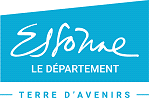 Les documents suivants sont des modèles de budget prévisionnel et de compte rendu financier 
(à remplir uniquement par les structures ne possédant pas ses propres modèles)PIECES A JOINDRE A VOTRE DEMANDEPIECES A JOINDRE A VOTRE DEMANDEPIECES A JOINDRE A VOTRE DEMANDEPour être recevable, votre demande de subvention doit impérativement être accompagnée des pièces suivantesPour être recevable, votre demande de subvention doit impérativement être accompagnée des pièces suivantesPour être recevable, votre demande de subvention doit impérativement être accompagnée des pièces suivantesPIECES OBLIGATOIRES À FOURNIR POUR TOUTE DEMANDE Le présent dossier dûment complété  La présentation de l’activité et des projets de votre association pour l’année 2019Merci de nous préciser :vos objectifs de l’annéeles actions que vous prévoyez de réaliserles moyens matériels et/ou financiers utilisésles publics bénéficiaires des actionsla date de mise en œuvre et la durée prévues pour chaque projetla liste de vos partenairesle(s) lieu(x) de votre activité en Essonne Le procès-verbal de la dernière assemblée générale signé par le représentant légal Le bilan d’activités 2017 et 2018 dès que possible Les comptes annuels 2017 (bilan, compte de résultat, annexes) ainsi que ceux de 2018 dès qu’ils seront établis par l’association, datés et signés par le représentant légal (voir page 6 et 7) Le budget prévisionnel 2019 de l’association daté et signé par le représentant légal Le relevé d’identité bancaire (RIB) ou postal (RIP) établi au nom de l’association suivi de l’adresse du siège social ou de la mention « Chez Monsieur » ou « Chez Madame » précédant l’adresse postale de votre choix Une attestation d’assurance en cours de validitéPIECES OBLIGATOIRES À FOURNIR POUR TOUTE DEMANDE Le présent dossier dûment complété  La présentation de l’activité et des projets de votre association pour l’année 2019Merci de nous préciser :vos objectifs de l’annéeles actions que vous prévoyez de réaliserles moyens matériels et/ou financiers utilisésles publics bénéficiaires des actionsla date de mise en œuvre et la durée prévues pour chaque projetla liste de vos partenairesle(s) lieu(x) de votre activité en Essonne Le procès-verbal de la dernière assemblée générale signé par le représentant légal Le bilan d’activités 2017 et 2018 dès que possible Les comptes annuels 2017 (bilan, compte de résultat, annexes) ainsi que ceux de 2018 dès qu’ils seront établis par l’association, datés et signés par le représentant légal (voir page 6 et 7) Le budget prévisionnel 2019 de l’association daté et signé par le représentant légal Le relevé d’identité bancaire (RIB) ou postal (RIP) établi au nom de l’association suivi de l’adresse du siège social ou de la mention « Chez Monsieur » ou « Chez Madame » précédant l’adresse postale de votre choix Une attestation d’assurance en cours de validitéPIECES OBLIGATOIRES À FOURNIR POUR TOUTE DEMANDE Le présent dossier dûment complété  La présentation de l’activité et des projets de votre association pour l’année 2019Merci de nous préciser :vos objectifs de l’annéeles actions que vous prévoyez de réaliserles moyens matériels et/ou financiers utilisésles publics bénéficiaires des actionsla date de mise en œuvre et la durée prévues pour chaque projetla liste de vos partenairesle(s) lieu(x) de votre activité en Essonne Le procès-verbal de la dernière assemblée générale signé par le représentant légal Le bilan d’activités 2017 et 2018 dès que possible Les comptes annuels 2017 (bilan, compte de résultat, annexes) ainsi que ceux de 2018 dès qu’ils seront établis par l’association, datés et signés par le représentant légal (voir page 6 et 7) Le budget prévisionnel 2019 de l’association daté et signé par le représentant légal Le relevé d’identité bancaire (RIB) ou postal (RIP) établi au nom de l’association suivi de l’adresse du siège social ou de la mention « Chez Monsieur » ou « Chez Madame » précédant l’adresse postale de votre choix Une attestation d’assurance en cours de validitéPIECES SUPPLEMENTAIRES A FOURNIR EN CAS DE 1ère DEMANDE AUPRES DU  CONSEIL DEPARTEMENTAL OU DE CHANGEMENT DE SITUATION : Le récépissé de déclaration à la Préfecture ou Sous-Préfecture La copie de l’extrait de publication au Journal Officiel Les statuts signés par le représentant légal La composition du Conseil d’administration ou du Bureau avec nom et fonction des membres et coordonnées du représentant légal L’avis de situation au répertoire SIREN de l’INSEE :Chaque association doit obligatoirement posséder un numéro à 14 chiffres pour recevoir une subvention du DépartementPour obtenir l’Avis de situation au répertoire SIREN de l’INSEE, se rendre sur :  
http://avis-situation-sirene.insee.frAdresse : INSEE CENTRE, 131 rue du Faubourg Bannier  45034 Orléans cedex 1 Téléphone : 02.38.69.52.52       Site Internet : https://www.insee.frPIECES SUPPLEMENTAIRES A FOURNIR EN CAS DE 1ère DEMANDE AUPRES DU  CONSEIL DEPARTEMENTAL OU DE CHANGEMENT DE SITUATION : Le récépissé de déclaration à la Préfecture ou Sous-Préfecture La copie de l’extrait de publication au Journal Officiel Les statuts signés par le représentant légal La composition du Conseil d’administration ou du Bureau avec nom et fonction des membres et coordonnées du représentant légal L’avis de situation au répertoire SIREN de l’INSEE :Chaque association doit obligatoirement posséder un numéro à 14 chiffres pour recevoir une subvention du DépartementPour obtenir l’Avis de situation au répertoire SIREN de l’INSEE, se rendre sur :  
http://avis-situation-sirene.insee.frAdresse : INSEE CENTRE, 131 rue du Faubourg Bannier  45034 Orléans cedex 1 Téléphone : 02.38.69.52.52       Site Internet : https://www.insee.frPIECES SUPPLEMENTAIRES A FOURNIR EN CAS DE 1ère DEMANDE AUPRES DU  CONSEIL DEPARTEMENTAL OU DE CHANGEMENT DE SITUATION : Le récépissé de déclaration à la Préfecture ou Sous-Préfecture La copie de l’extrait de publication au Journal Officiel Les statuts signés par le représentant légal La composition du Conseil d’administration ou du Bureau avec nom et fonction des membres et coordonnées du représentant légal L’avis de situation au répertoire SIREN de l’INSEE :Chaque association doit obligatoirement posséder un numéro à 14 chiffres pour recevoir une subvention du DépartementPour obtenir l’Avis de situation au répertoire SIREN de l’INSEE, se rendre sur :  
http://avis-situation-sirene.insee.frAdresse : INSEE CENTRE, 131 rue du Faubourg Bannier  45034 Orléans cedex 1 Téléphone : 02.38.69.52.52       Site Internet : https://www.insee.frPRESENTATION DE L’ASSOCIATIONPRESENTATION DE L’ASSOCIATIONPRESENTATION DE L’ASSOCIATIONSIEGE SOCIAL Adresse :
Code postal : Commune :Téléphone :Email :Site Internet :Adresse :
Code postal : Commune :Téléphone :Email :Site Internet :CORRESPONDANCE 
(si différente du siège social)Adresse :
Code postal :Commune :Téléphone :Email :Site Internet :Adresse :
Code postal :Commune :Téléphone :Email :Site Internet :IDENTIFICATION DU REPRESENTANT LEGAL DE L’ASSOCIATION 
(Président, si différent : autre personne désignée par les statuts)Nom :                                                      Fonction :Prénom :Adresse:
Code postal :CommuneTéléphone :Email :Nom :                                                      Fonction :Prénom :Adresse:
Code postal :CommuneTéléphone :Email :IDENTIFICATION DE LA PERSONNE RESPONSABLE DU PROJETNom : Prénom :Adresse:
Code postal :CommuneTéléphone :Email :Nom : Prénom :Adresse:
Code postal :CommuneTéléphone :Email :UNION, FEDERATION OU RESEAU AUQUEL EST AFFILIEE VOTRE ASSOCIATION Indiquer le nom complet, ne pas utiliser de sigleIndiquer le nom complet, ne pas utiliser de sigleTERRITOIRE(S) D’INTERVENTION DE L’ASSOCIATIONPréciser s’il s’agit d’intercommunalités, de communes ou si cela se situe hors EssonnePréciser s’il s’agit d’intercommunalités, de communes ou si cela se situe hors EssonnePARTENARIAT AVEC LE CONSEIL DEPARTEMENTALOUI  NON   Si oui, précisez lequel (Maison des Solidarités, Domaine départemental de Chamarande, Centre de ressources départemental de la vie associative, etc.) :Avantage(s) en nature (locaux, matériel réformé, formation, soutien logistique… ) :OUI  NON   Si oui, précisez lequel (Maison des Solidarités, Domaine départemental de Chamarande, Centre de ressources départemental de la vie associative, etc.) :Avantage(s) en nature (locaux, matériel réformé, formation, soutien logistique… ) :RENSEIGNEMENTS CONCERNANT LES RESSOURCES HUMAINESRENSEIGNEMENTS CONCERNANT LES RESSOURCES HUMAINESRENSEIGNEMENTS CONCERNANT LES RESSOURCES HUMAINES(1) Personne contribuant régulièrement à l’activité de votre association de manière non rémunérée.(2) Personne non adhérente qui bénéficie de votre activité (ex : spectateur de votre prestation de fin d’année).
(3) Les ETPT correspondent aux effectifs physiques pondérés par la quotité de travail. A titre d’exemple, un salarié en CDI dont la quotité de travail est de 80% sur toute l’année correspond à 0,8 ETPT, un salarié en CDD de 3 mois, travaillant à 80% correspond à 0,8x3/12 soit 0,2 ETPT.(1) Personne contribuant régulièrement à l’activité de votre association de manière non rémunérée.(2) Personne non adhérente qui bénéficie de votre activité (ex : spectateur de votre prestation de fin d’année).
(3) Les ETPT correspondent aux effectifs physiques pondérés par la quotité de travail. A titre d’exemple, un salarié en CDI dont la quotité de travail est de 80% sur toute l’année correspond à 0,8 ETPT, un salarié en CDD de 3 mois, travaillant à 80% correspond à 0,8x3/12 soit 0,2 ETPT.(1) Personne contribuant régulièrement à l’activité de votre association de manière non rémunérée.(2) Personne non adhérente qui bénéficie de votre activité (ex : spectateur de votre prestation de fin d’année).
(3) Les ETPT correspondent aux effectifs physiques pondérés par la quotité de travail. A titre d’exemple, un salarié en CDI dont la quotité de travail est de 80% sur toute l’année correspond à 0,8 ETPT, un salarié en CDD de 3 mois, travaillant à 80% correspond à 0,8x3/12 soit 0,2 ETPT.Montant annuel de l’adhésion :Montant annuel de l’adhésion :€Montant en cas de tarification spéciale :Montant en cas de tarification spéciale :€ATTESTATION SUR L’HONNEURJe, soussigné(e) 	          , représentant légal de la structure, certifie : Que la structure est régulièrement déclarée à la Préfecture et qu’elle est en règle au regard de l’ensemble des déclarations sociales et fiscales ainsi que des cotisations et paiements correspondants, Exactes et sincères les informations du présent dossier, notamment la mention de l’ensemble des demandes de subvention déposé auprès d’autres financeurs publics ainsi que l’approbation du budget par les instances statutaires. J’ai pris connaissance de l’article L 1611.4 du Code Général des Collectivités Territoriales qui donne au Conseil départemental un pouvoir de contrôle sur l’association et du texte de la loi du 6 février 1992 qui fixe les conditions d’une publication des comptes en annexe du compte administratif du Conseil départemental.Fait, à 	                            le     /    /         .Signature :COMMUNICABILITELa loi n°78-17 du 6 janvier 1978 relative à l’informatique, aux fichiers et aux libertés, s’applique aux réponses faites à ce formulaire. Elle garantit un droit d’accès et de rectification, pour les données vous concernant, auprès des services départementaux.Je, soussigné(e)                                                                              , représentant légal de la structure, autorise le Département de l’Essonne à diffuser une présentation de ma structure, hors données budgétaires, notamment sur le portail Internet du Conseil départemental.      Oui        NonSignature :RECAPITULATIF DE LA PROCEDURE A SUIVRERenseignez votre dossier dans son ensemble au format numérique et réunissez les pièces jointes nécessaires.Envoyez votre dossier au plus tard le 19 décembre 2018 ► uniquement par mail à l’adresse suivante : geu-asso@cd-essonne.frATTENTION : Dans le cadre de la dématérialisation des documents, une nouvelle procédure est mise en place. Chaque pièce doit faire l’objet d’un seul fichier format pdf qui doit être renommé (ex : nom de la structure_intitulé du document…). Veillez à ce que l’envoi n’excède pas 10 Mo. Les dossiers non conformes à ce mode d’envoi ne seront pas acceptésN’utilisez pas d’espace de stockage (vos dossiers ne seront pas récupérés).Compressez au maximum vos documents afin de les envoyer en un minimum de mails.Inscrivez dans l’objet de votre mail, l’intitulé : CULTURE ADA + NOM DE VOTRE ASSOCIATIONDes demandes d’informations complémentaires pourront être formulées par le service instructeur.BUDGET PREVISIONNEL DE LA STRUCTURE 
 ANNEE 2019BUDGET PREVISIONNEL DE LA STRUCTURE 
 ANNEE 2019BUDGET PREVISIONNEL DE LA STRUCTURE 
 ANNEE 2019BUDGET PREVISIONNEL DE LA STRUCTURE 
 ANNEE 2019BUDGET PREVISIONNEL DE LA STRUCTURE 
 ANNEE 2019CHARGESCHARGESPrévision en eurosPRODUITSPrévision en euros60 - Achats60 - Achats70 - Ventes de produits finis, prestations de servicesAchats d'études et de prestations de servicesAchats d'études et de prestations de servicesMarchandisesAchats non stockés de matières et fournitures (alimentation…) Achats non stockés de matières et fournitures (alimentation…) Prestations de servicesFournitures non stockables (eau, énergie)Fournitures non stockables (eau, énergie)Produits des activités annexes Fournitures administrativesFournitures administratives74 - Subventions d'exploitationFournitures d'entretien et de petit équipementFournitures d'entretien et de petit équipementEtat (à détailler)Autres fournituresAutres fournitures61 - Services extérieurs61 - Services extérieursSous-traitance généraleSous-traitance généraleRégion (à détailler)Locations mobilières et immobilièresLocations mobilières et immobilièresEntretien et réparationEntretien et réparationDépartement (à détailler)AssurancesAssurancesDocumentationDocumentationCommune (s)DiversDiversIntercommunalité(s)FormationsFormations62 - Autres services extérieurs62 - Autres services extérieursOrganismes sociauxRémunérations intermédiaires et honorairesRémunérations intermédiaires et honorairesPublicité, publicationsPublicité, publicationsDéplacements, missions et réceptionsDéplacements, missions et réceptionsFonds européensFrais postaux et télécommunicationFrais postaux et télécommunicationServices bancairesServices bancairesAgence de service et de paiement (ex. : CNASEA emplois aidés)DiversDiversAutres établissements publics 63 - Impôts et taxes63 - Impôts et taxesAides privéesImpôts et taxes sur rémunérationsImpôts et taxes sur rémunérationsAutre impôts et taxesAutre impôts et taxes64 - Charges de personnel64 - Charges de personnel75 - Autres produits de gestion couranteRémunération du personnelRémunération du personnelCotisationsCharges socialesCharges socialesAutresAutres charges de personnelAutres charges de personnel76 - Produits financiers65 - Autres charges de gestion Courante65 - Autres charges de gestion Courante77 - Produits exceptionnels66- Charges financières66- Charges financièresA - sur opérations de gestionEmpruntsEmprunts67 - Charges exceptionnelles67 - Charges exceptionnellesB - sur exercices antérieurs68 - Dotation aux amortissements, provisions et engagements68 - Dotation aux amortissements, provisions et engagements78 - Reprise sur amortissements, provisions et fonds dédiés86 - Emploi des contributions volontaires en nature 86 - Emploi des contributions volontaires en nature 87 - Contributions volontaires en natureSecours en natureSecours en natureBénévolatMise à disposition gratuite des biens et prestationsMise à disposition gratuite des biens et prestationsPrestations en naturePersonnes bénévolesPersonnes bénévolesDons en natureTOTAL DES CHARGESTOTAL DES CHARGES      € TOTAL DES PRODUITS€ Fonds de réserve de l’associationFonds de réserve de l’association                    €                    €Un budget prévisionnel doit obligatoirement être équilibré. Si vous comptez utiliser vos fonds propres pour l’équilibrer, merci d’inscrire le montant correspondant en case 77 -  B ci-dessus.Signature du représentant légal :Un budget prévisionnel doit obligatoirement être équilibré. Si vous comptez utiliser vos fonds propres pour l’équilibrer, merci d’inscrire le montant correspondant en case 77 -  B ci-dessus.Signature du représentant légal :Un budget prévisionnel doit obligatoirement être équilibré. Si vous comptez utiliser vos fonds propres pour l’équilibrer, merci d’inscrire le montant correspondant en case 77 -  B ci-dessus.Signature du représentant légal :Un budget prévisionnel doit obligatoirement être équilibré. Si vous comptez utiliser vos fonds propres pour l’équilibrer, merci d’inscrire le montant correspondant en case 77 -  B ci-dessus.Signature du représentant légal :Un budget prévisionnel doit obligatoirement être équilibré. Si vous comptez utiliser vos fonds propres pour l’équilibrer, merci d’inscrire le montant correspondant en case 77 -  B ci-dessus.Signature du représentant légal :COMPTE RENDU FINANCIER DE LA STRUCTURE 
ANNEE 2018COMPTE RENDU FINANCIER DE LA STRUCTURE 
ANNEE 2018COMPTE RENDU FINANCIER DE LA STRUCTURE 
ANNEE 2018COMPTE RENDU FINANCIER DE LA STRUCTURE 
ANNEE 2018COMPTE RENDU FINANCIER DE LA STRUCTURE 
ANNEE 2018COMPTE RENDU FINANCIER DE LA STRUCTURE 
ANNEE 2018CHARGESPrévision en eurosPrévision en eurosPRODUITSPrévision en eurosPrévision en euros60 - Achats70 - Ventes de produits finis, prestations de servicesAchats d'études et de prestations de servicesMarchandisesAchats non stockés de matières et fournitures (alimentation…) Prestations de servicesFournitures non stockables (eau, énergie)Produits des activités annexes Fournitures administratives74 - Subventions d'exploitationFournitures d'entretien et de petit équipementEtat (à détailler)Autres fournitures61 - Services extérieursSous traitance généraleRégion (à détailler)Locations mobilières et immobilièresEntretien et réparationDépartement (à détailler)AssurancesDocumentationCommune (s)DiversIntercommunalité(s)Formations62 - Autres services extérieursOrganismes sociauxRémunérations intermédiaires et honorairesPublicité, publicationsDéplacements, missions et réceptionsFonds européensFrais postaux et télécommunicationServices bancairesAgence de service et de paiement (ex CNASEA emplois aidés)DiversAutres établissements publics 63 - Impôts et taxesAides privéesImpôts et taxes sur rémunérationsAutre impôts et taxes64 - Charges de personnel75 - Autres produits de gestion couranteRémunération du personnelCotisationsCharges socialesAutresAutres charges de personnel76 - Produits financiers65 - Autres charges de gestion Courante77 - Produits exceptionnels66- Charges financièresA - sur opérations de gestionEmpruntsB - sur exercices antérieurs67 - Charges exceptionnelles68 - Dotation aux amortissements, provisions et engagements78 - Reprise sur amortissements, provisions et fonds dédiés86 - Emploi des contributions volontaires en nature 87 - Contributions volontaires en natureSecours en natureBénévolatMise à disposition gratuite des biens et prestationsPrestations en naturePersonnes bénévolesDons en natureTOTAL DES CHARGES€ € TOTAL DES PRODUITS  €   € Excédent                      €                      €Perte de l’exercice                       €                       €Fonds de réserve de l’association                      €                      €                       €                       €Signature du représentant légal :Signature du représentant légal :Signature du représentant légal :Signature du représentant légal :Signature du représentant légal :Signature du représentant légal :